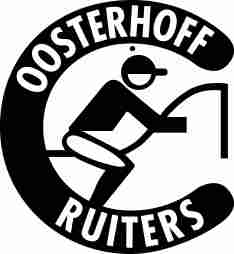 Aanvraag lidmaatschap Paarden Sport Vereniging de OosterhoffruitersInden reeds in bezit van KNHS lidmaatschap, vul onderstaande gegevens in: Met de ondertekening van dit formulier machtig ik PSV de Oosterhoffruiters tot het automatisch innen van de verschuldigde contributie van het bovenstaand IBAN nummer. Bij aanvang van het lidmaatschap worden eenmalig € 12,50 inschrijfkosten doorbelast. Kosten van de KNHS worden aan elk lid doorbelast. Het lidmaatschap dient schriftelijk opgezegd te worden bij de secretaris minimaal een maand voor het begin van een nieuwe contributieperiode. Restitutie van contributie is niet mogelijk. Eventuele sleutels dienen aan het eind van de contributieperiode te worden ingeleverd bij de secretaris.Met de ondertekening van dit formulier verklaar ik tevens kennis te hebben genomen van de reglementen van de PSV de Oosterhoffruiters. Bij leden onder de 18 jaar dient het formulier te worden ondertekend door één van de ouders / verzorgers. Handtekening: 	Datum: 	 Achternaam:Voorletters:Roepnaam:Geboortedatum:Adres:Huisnr.:Postcode:Woonplaats:Telefoon:E-mail:Mobiel:IBAN:Ik meld mij aan als:Ik meld mij aan als:De kosten van het lidmaatschap per kalenderjaar: Rijdend Lid (inclusief sleutelkaart)€ 265,00Niet lessend lid (inclusief sleutelkaart)€ 175,00Niet rijdend lid € 50,00Donateur€ 35,00Persoonsnummer:Ik wil mijn startpas(sen) overschrijven:Ja / NeeNaam Paard:Combinatienummer: